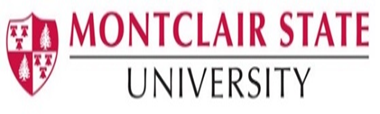                                                                                                                           Expense Functional Reference  NACUBO 701   Functional Expense Classifications	                        Workday Expense Function701.2 NACUBO Functional Category Definitions (for G/L Account Structure and Required for IPEDS Reporting)The current functional expense categories are:InstructionResearchPublic ServiceAcademic SupportStudent ServicesInstitutional SupportScholarships and FellowshipsAuxiliary EnterpriseOperations and Maintenance of Plant ¶701.21 Instruction                                                                N10 InstructionThe instruction classification includes expenses for all activities that are part of an institution’s instruction program. Expenses for credit and noncredit courses; academic, vocational, and technical instruction; remedial and tutorial instruction; and regular, special, and extension sessions are included.Expenses for departmental research and public service that are not separately budgeted also are included in this classification.This classification excludes expenses for those academic personnel whose primary activity is administration—for example, academic deans.The instruction classification includes the following five subclasses:General Academic InstructionVocational/Technical InstructionCommunity EducationPreparatory/Remedial InstructionInstructional Information Technology¶701.211 General Academic InstructionThis subclass includes expenses for formally organized and/or separately budgeted instructional activities that are associated with academic offerings described by the IPEDS instructional program categories identified in the National Center for Education Statistics (NCES) publication, A Classification of Instructional Programs, and offered for credit as part of a formal postsecondary education degree or certificate program. Open university, short courses, and home study activities falling within this classification and offered for credit are included.This subclass does not include instructional offerings that are part of programs leading toward degrees or certificates at levels below the higher education level, such as adult basic education.¶701.212 Vocational/Technical InstructionThis subclass includes expenses for formally organized and/or separately budgeted instructional activities that are associated with activities characterized as vocational/technical instruction in the IPEDS instructional program categories and offered for credit as part of a formal postsecondary education degree or certificate program. Open university, short courses, and home study falling within this classification and offered for credit are included.This subclass does not include instructional offerings that are part of programs leading toward degrees or certificates at levels below the higher education level, such as adult basic education.¶701.213 Community EducationThis subclass includes expenses for formally organized and/or separately budgeted instructional activities that do not generally result in credit toward any formal postsecondary degree or certificate. It includes noncredit instructional offerings carried out by the institution’s extension division as well as noncredit offerings that are part of the adult education or continuing education program. This subclass also includes expenses for activities associated with programs leading toward a degree or certificate at a level below the higher education level, such as adult basic education.¶701.214 Preparatory/Remedial InstructionThis subclass includes expenses for formally organized and/or separately budgeted instructional activities that give students the basic knowledge and skills required by the institution before they can undertake formal academic course work leading to a postsecondary degree or certificate. Such activities, which are supplemental to the normal academic program, generally are termed preparatory, remedial, developmental, or special educational services.These instructional offerings may be taken prior to or along with the course work leading to the degree or certificate. They are generally noncredit offerings, although in some cases credit may be provided specifically for required preparatory or remedial skills or knowledge. If students may satisfy preparatory requirements by taking offerings provided primarily for other than remedial or preparatory purposes, those offerings should be classified elsewhere.¶701.215 Instructional Information TechnologyThis subclass includes expenses for formally organized and/or separately budgeted instructional information technology. If an institution does not separately account for information technology resources, the costs associated with the three primary programs—instruction, research, and public service—will be classified as academic support and the remainder as institutional support.¶701.22 Research                                                                      N11 ResearchThe research classification includes all expenses for activities specifically organized to produce research, whether commissioned by an agency external to the institution or separately budgeted by an organizational unit within the institution. Subject to those conditions, the classification includes expenses for individual and/or project research as well as that of institutes and research centers.This classification does not include all sponsored programs nor is it necessarily limited to sponsored research, since internally supported research programs, if separately budgeted, might be included in this classification.Expenses for departmental research that are separately budgeted are included in this classification. However, the research classification does not include expenses for departmental research that are not separately budgeted. Departmental research that is not separately budgeted is included in the instructional category.The research classification includes the following three subclasses:Institutes and Research CentersIndividual and Project ResearchResearch Information Technology¶701.221 Institutes and Research CentersThis subclass includes expenses for research activities that are part of a formal research organization created to manage a number of research efforts. While this subclass includes agricultural experiment stations, it does not include federally funded research and development centers, which are classified as independent operations.¶701.222 Individual and Project ResearchThis subclass includes expenses for research activities that are managed within academic departments. Those activities may have been undertaken as the result of a research contract or grant or through a specific allocation of the institution’s own general resources.¶701.223 Research Information TechnologyThis subclass includes expenses for formally organized and/or separately budgeted research information technology. If an institution does not separately account for information technology resources, the costs associated with the three primary programs—instruction, research, and public service—will be classified as academic support and the remainder as institutional support.¶701.23 Public Service                                                     N12 Public ServiceThe public service classification includes expenses for activities established primarily to provide non-instructional services for the benefit of individuals and groups that are external to the institution. These activities include community service programs (excluding instructional activities) and cooperative extension services. Included in this classification are conferences, institutes, general advisory services, reference bureaus, radio and television, consulting, and similar non-instructional services to particular sectors of the community.The public service classification includes the following four subclasses:Community ServiceCooperative Extension ServicePublic Broadcasting ServicesPublic Service Information Technology¶701.231 Community ServiceThis subclass includes expenses for activities organized and carried out to provide general community services, excluding instructional activities. Community service activities make available to the public various resources and special capabilities that exist within the institution. Examples include conferences and institutes, general advisory services and reference bureaus, consultation, testing services (for example, soil testing, carbon dating, structural testing), and similar activities. The activities included in this subclass are generally sponsored and managed outside the context of both the agricultural and urban extension programs and the institution’s public broadcasting station.¶701.232 Cooperative Extension ServiceThis subclass includes expenses for non-instructional public service activities established as the result of cooperative extension efforts between the institution and outside agencies, such as the U.S. Department of Agriculture’s extension service and the affiliated state extension services. The distinguishing feature of activities in this subcategory is that the institution shares programmatic and fiscal control with the Department of Agriculture’s extension service, the related state extension services, and agencies of local government.This subclass is intended primarily for land-grant colleges and universities and includes both agricultural extension and urban extension services. Independent institutions rarely use this subclass.¶701.233 Public Broadcasting ServicesThis subclass includes expenses for operation and maintenance of broadcasting services operated outside the context of the institution’s instruction, research, and academic support programs.The following broadcasting services are excluded from this subclass:Broadcasting services conducted primarily in support of instruction, which should be classified in the ancillary support subclass of academic supportBroadcasting services operated primarily as a student service activity, which should be classified in the social and cultural development subclass of student servicesBroadcasting services that are independent operations, which should be classified in the independent operations/institutional subclass of independent operations.¶701.234 Public Service Information TechnologyThis subclass includes expenses for formally organized and/or separately budgeted public service information technology. If an institution does not separately account for information technology resources, the costs associated with the three primary programs—instruction, research, and public service—will be classified as academic support and the remainder as institutional support.¶701.24 Academic Support                                       N13 Academic SupportThe academic support classification includes expenses incurred to provide support services for the institution’s primary programs of instruction, research, and public service. It includes the following activities:The retention, preservation, and display of educational materials, such as libraries, museums, and galleriesThe provision of services that directly assist the academic functions of the institution, such as demonstration schools associated with a department, school, or college of educationMedia, such as audio-visual services, and technology, such as computing supportAcademic administration (including academic deans but not department chairpersons) and personnel providing administrative support and management direction to the three primary missionsSeparately budgeted support for course and curriculum developmentFor institutions that currently charge some of the expenses—for example, computing support—directly to the various operating units of the institution, this classification does not include those expenses.The academic support classification includes the following eight subclasses:Libraries,Museums and Galleries,Educational Media Services,Ancillary Support,Academic Administration,Academic Personnel Development,Course and Curriculum Development, andAcademic Support Information Technology¶701.241 LibrariesThis subclass includes expenses for organized activities that directly support the operation of a catalogued or otherwise classified collection.¶701.242 Museums and GalleriesThis subclass includes expenses for organized activities that provide for the collection, preservation, and exhibition of historical materials, art objects, scientific displays, etc. Libraries are excluded.¶701.243 Educational Media ServicesThis subclass includes expenses for organized activities providing audiovisual and other services that aid in the transmission of information in support of the institution’s primary programs of instruction, research, and public service.¶701.244 Ancillary SupportThis subclass includes expenses for organized activities that provide support services to the three primary programs of instruction, research, and public service, but that are not appropriately classified in the previous subclasses. Ancillary support activities usually provide a mechanism through which students can gain practical experience. An example of ancillary support is a demonstration school associated with a school of education. The expenses of teaching hospitals are excluded. Hospital expenses have their own functional classification.¶703.245 Academic AdministrationThis subclass includes expenses for activities specifically designed and carried out to provide administrative and management support to the academic programs. This subclass is intended to separately identify expenses for activities formally organized and/or separately budgeted for academic administration. It includes the expenses of academic deans (including deans of research, deans of graduate schools, and college deans), but it does not include the expenses of department chairpersons (which are included in the appropriate primary function categories). The subclass also includes expenses for formally organized and/or separately budgeted academic advising.Expenses associated with the office of the chief academic officer of the institution are not included in this subclass, but should be classified as institutional support due to the institution-wide nature of that individual’s responsibilities.¶701.246 Academic Personnel DevelopmentThis subclass includes expenses for activities that provide the faculty with opportunities for personal and professional growth and development to the extent that such activities are formally organized and/or separately budgeted. This subclass also includes formally organized and/or separately budgeted activities that evaluate and reward professional performance of the faculty. Included in this subclass are sabbaticals, faculty awards, and organized faculty development programs.¶701.247 Course and Curriculum DevelopmentThis subclass includes expenses for activities established either to significantly improve or to add to the institution’s instructional offerings, but only to the extent that those activities are formally organized and/or separately budgeted.¶701.248 Academic Support Information TechnologyThis subclass includes expenses for formally organized and/or separately budgeted academic support information technology. If an institution does not separately account for information technology resources, the costs associated with the institution’s three primary programs—instruction, research, and public service—will be included to this subclass and the remainder will be included in institutional support.¶701.25 Student Services                                            N14 Student ServicesThe student services classification includes expenses incurred for offices of admissions and the registrar and activities that, as their primary purpose, contribute to students’ emotional and physical well-being and intellectual, cultural, and social development outside the context of the formal instruction program. This classification includes expenses for student activities, cultural events, student newspapers, intramural athletics, student organizations, intercollegiate athletics (if the program is not operated as an auxiliary enterprise), counseling and career guidance (excluding informal academic counseling by the faculty), student aid administration, and student health service (if not operated as an auxiliary enterprise).The student services classification includes the following eight subclasses:Student Services AdministrationSocial and Cultural DevelopmentCounseling and Career GuidanceFinancial Aid AdministrationStudent AdmissionsStudent RecordsStudent Health ServicesStudent Services Information Technology¶701.251 Student Services AdministrationThis subclass includes expenses for organized administrative activities that provide assistance and support (excluding academic support) to the needs and interests of students. This subclass includes only administrative activities that support more than one subclass of student activities and/or that provide central administrative services related to the various student service activities.Some institutions consolidate various activities in a unit titled enrollment management. Expenses of an enrollment management unit would be included in this subclass.This subclass includes services provided for particular types of students (for example, minority students, veterans, and disabled students).Excluded from this subclass are activities of the institution’s chief administrative officer for student affairs, whose activities are institution wide and therefore should be classified as institutional support.¶701.252 Social and Cultural DevelopmentThis subclass includes expenses for organized activities that provide for students’ social and cultural development outside the formal academic program. It includes cultural events, student newspapers, intramural athletics, student organizations, etc.Excluded from this subclass are expenses for an intercollegiate athletics program that is operated as an auxiliary enterprise.¶701.253 Counseling and Career GuidanceThis subclass includes expenses for formally organized placement, career guidance, and personal counseling services for students. It includes vocational testing and counseling services and activities of the placement office.Excluded from this subclass are formal academic counseling activities (which are included in academic support) and informal academic counseling services provided by the faculty in relation to course assignments (which are included in instruction).¶701.254 Financial Aid AdministrationThis subclass includes expenses for activities that provide financial aid services and assistance to students.This subclass does not include outright scholarship or fellowship grants to students, which should be classified as revenue reductions, agency transactions, or expenses. ¶701.255 Student AdmissionsThis subclass includes expenses for activities related to the identification of prospective students, the promotion of attendance at the institution, and the processing of applications for admission.¶701.256 Student RecordsThis subclass includes expenses for activities to maintain, handle and update records for currently and previously enrolled students.¶701.257 Student Health ServicesThis subclass includes expenses for organized student health services that are not self-supporting. (Health services that are self-supporting are reported as auxiliary enterprises.)¶701.258 Student Services Information TechnologyThis subclass includes expenses for formally organized and/or separately budgeted student services information technology. If an institution does not separately account for information technology resources, the costs associated with the three primary programs—instruction, research, and public service—will be classified as academic support and the remainder as institutional support.¶701.26 Institutional Support                                N15 Institutional SupportThe institutional support classification includes expenses for central, executive-level activities concerned with management and long-range planning for the entire institution, such as the governing board, planning and programming operations, and legal services; fiscal operations, including the investment office; administrative information technology (when not accounted for in other categories); space management; employee personnel and records; logistical activities that provide procurement, storerooms, printing, and transportation services to the institution; support services to faculty and staff that are not operated as auxiliary enterprises; and activities concerned with community and alumni relations, including development and fundraising.Appropriate allocations of institutional support should be made to auxiliary enterprises, hospitals, and any other activities not directly related to the primary programs—instruction, research, and public service—or their related support classifications.The institutional support classification includes the following five subclasses:Executive ManagementFiscal OperationsGeneral AdministrationPublic Relations/DevelopmentAdministrative Information Technology¶701.261 Executive ManagementThis subclass includes expenses for all central, executive-level activities concerned with management and long-range planning for the entire institution (as distinct from planning and management for any one program within the institution). This subclass includes such operations as executive direction (for example, governing board), planning and programming operations, legal, risk, compliance, and internal audit operations.All officers with institution-wide responsibilities are included, such as the president, chief academic officer, chief business officer, chief student affairs officer, chief research officer, chief enrollment management officer, and chief advancement officer.¶701.262 Fiscal OperationsThis subclass includes expenses for operations related to fiscal control and investments. It includes the accounting office, bursar’s office, and external audits.Independent institutions also include interest expense on working capital borrowings and any unallocable interest expense in this subclass.  Public institutions report all interest in a separate classification as a non operating expense.Both independent and public institutions include bad debt expense arising from student loans in this subclass. Independent institutions also include bad debts arising from student and other accounts receivables. Public institutions, however, record bad debts from receivables (other than student loans) as a reduction of the specific revenue source that generated the receivable (e.g., tuition, auxiliary fees) rather than as an expense.¶701.263 General AdministrationThis subclass includes expenses for activities related to general administrative operations and services, with the exception of fiscal operations and administrative information technology. Included in this subclass are personnel administration, space management, purchasing and maintenance of supplies and materials, campus-wide communications, transportation services, general stores, and printing shops.¶701.264 Public Relations/DevelopmentThis subclass includes expenses for activities to maintain relations with the community, alumni, or other constituents and to conduct activities related to institution-wide development and fundraising.¶701.265 Administrative Information TechnologyThis subclass includes expenses for formally organized and/or separately budgeted administrative information technology. If an institution does not separately account for information technology resources, the costs associated with the three primary programs—instruction, research, and public service— will be classified as academic support and the remainder as institutional support.¶701.27 Scholarships and Fellowships                                          N17 Student AidGenerally, institutions report most scholarships and fellowships as tuition discounts and allowances (reductions of tuition and fees revenues). Other student awards are funded by third parties and made to students specified by those parties (that is, recipients are not determined by the institution); they are agency transactions and do not result in either revenues or expenses.If the applied aid exceeds charges to the student (tuition and fees, dormitory, and food service), and the excess is disbursed to the student, the excess disbursed is reported as an expense in the financial statements.The scholarships and fellowships classification includes expenses for scholarships and fellowships—from restricted or unrestricted funds—in the form of grants that neither require the student to perform service to the institution as consideration for the grant, nor require the student to repay the amount of the grant to the funding source. In public institutions, they may result from selection by the institution or from an entitlement program. The classification also includes trainee stipends, prizes, and awards. (However, trainee stipends awarded to individuals who are not enrolled in formal course work should be charged to instruction, research, or public service.)The scholarships and fellowships classification excludes student awards that are made in exchange for services provided to the institution, such as graduate and teaching assistantships and student work-study programs. When services are required in exchange for financial assistance, charges should be classified as expenses of the department or organizational unit to which the service is rendered and reported as expenses of the function classification benefited by the work provided by the student. For example, a tuition remission to a graduate teaching assistant in the biology department would be charged to instruction. Remission of tuition or fees granted as a result of faculty or staff status or family relationship of students to faculty or staff, should be recorded as staff benefits expenses in the benefits pool or of the department or organizational unit to which the service was rendered. (Benefit  expenses will need to be allocated to the appropriate functional expense category if recorded in a broad benefit expense pool; benefit expenses directly charged to a functional category would not be allocated).The scholarships and fellowships classification includes the following two subclasses:¶701.271  ScholarshipsThis subclass includes grants-in-aid, trainee stipends, tuition and fee waivers, and prizes to undergraduate students.¶701.272  FellowshipsThis subclass includes grants-in-aid and trainee stipends to graduate students. It does not include funds for which services to the institution must be rendered, such as payments for teaching.¶701.28 Auxiliary Enterprises, Auxiliary Enterprises—Other , and Other Self-Supporting Enterprises                                               N20   Auxiliary Enterprises  An auxiliary enterprise exists to furnish goods or services to students, faculty, staff, other institutional departments, or incidentally to the general public, and charges a fee directly related to, although not necessarily equal to, the cost of the goods or services. The distinguishing characteristic of an auxiliary enterprise is that it is managed to operate as a self-supporting activity. Over time, the revenues will equal or exceed the expenses, although in any individual year there may be a deficit or a surplus. Examples are residence halls, food services, intercollegiate athletics (if operated as essentially self-supporting), college stores, faculty clubs, parking, and faculty housing. Student health services, when operated as an auxiliary enterprise, also are included. Hospitals, although they may serve students, faculty, or staff, are classified separately because of their financial significance.The auxiliary enterprise category includes all expenses relating to the operation of auxiliary enterprises. Because of a desire to assess whether the enterprise is self-supporting, expenses for operation and maintenance of plant, depreciation, interest, and administration may be charged directly or allocated, even though that allocation is not required of public institutions for financial statement purposes. (Independent institutions, however, are required to make the allocation.) Also included are other direct and indirect costs, whether charged directly as expenses or allocated as a proportionate share of costs of other departments or units. To ensure that data regarding individual auxiliary enterprises are complete and adequate for management decisions, cost data should be prepared using full costing methods. Full costing means that the costs attributed to each enterprise includes a portion of indirect costs related to that enterprise, as well as the costs directly attributable to its operation.The auxiliary enterprise classification includes the following seven subclasses:Auxiliary Enterprises—StudentAuxiliary Enterprises—Faculty/StaffIntercollegiate AthleticsAuxiliary Enterprises—OtherOther Self-Supporting EnterprisesAuxiliary Enterprises—DepreciationAuxiliary Enterprises—Information Technology¶701.281 Auxiliary Enterprises—StudentThis subclass includes expenses for auxiliary enterprise activities primarily intended to furnish services to students. A student health service, when operated as an auxiliary enterprise, is included. However, intercollegiate athletics are excluded from this category.¶701.282 Auxiliary Enterprises—Faculty/StaffThis subclass includes expenses for auxiliary enterprise activities primarily intended to provide a service to the faculty, staff, or both. Such activities include the faculty club, faculty-staff parking, and faculty housing.¶701.283 Intercollegiate AthleticsThis subclass includes expenses for an intercollegiate sports program when the program is operated in accordance with the definition of an auxiliary enterprise (that is, it is essentially self-supporting).¶701.284 Auxiliary Enterprises—OtherThis subclass includes expenses for auxiliary enterprise activities primarily intended to furnish goods and services that are related to the higher education mission. Customers for these goods and services generally are not students, faculty, or staff. Entities of this type are formed to meet the geographic and public service needs of a region and generally relate to an institution’s mission of teaching, research, or public service. Examples of such an entity would be a drug testing center or a university press department.701.33 Operation and Maintenance of Plant Expenses       N16 Operation and                         MaintenanceThe operation and maintenance of plant category includes all expenses for the administration, supervision, operation, maintenance, preservation, and protection of the institution’s physical plant. These expenses include items such as janitorial and utility services; repairs and ordinary or normal alterations of buildings, furniture, and equipment; care of grounds; maintenance and operation of buildings and other plant facilities; security; earthquake and disaster preparedness; safety; hazardous waste disposal; property, liability, and all other insurance relating to property; space and capital leasing; facility planning and management; and central receiving.For external financial reporting purposes, independent institutions are required to allocate the costs assigned to this classification to the other functional categories. However, most independent institutions still use this functional expense category internally to to capture costs prior to allocation.  Consequently, although this category is necessary and important to an independent institution’s general ledger structure—and a necessary cost pool for cost reporting under the Uniform Guidance—the expenses are not considered a functional expense category (for GAAP reporting) for independent institutions.For public institutions, operation and maintenance of plant expenses may be reported as a separate functional classification or the expenses may be allocated to the other functional categories based on an acceptable allocation methodology (such as square footage of buildings). Operation and maintenance of plant is one of the classifications of expense that public institutions will be required allocate among the other functional classifications in the expenses section (Part C) of the IPEDS Finance Survey beginning in FY 2010 (that is, the survey submitted in 2011). For public institutions, this classification does not include interest expense on plant-related debt. NACUBO Advisory Report 2010-1 explains IPEDS Finance Survey Allocation Requirements.The operations and maintenance of plant classification includes the following subclasses:Physical Plant AdministrationBuilding MaintenanceCustodial ServicesUtilitiesLandscape and Grounds MaintenanceMajor Repairs and RenovationsSecurity and SafetyLogistical servicesOperations and Maintenance Information Technology¶701.331 Physical Plant AdministrationThis subclass includes expenses for administrative activities that directly support physical plant operations. Activities related to the development of plans for plant expansion or modification, as well as plans for new construction, should be included in this subclass. Also included are property, liability, and all other insurance relating to property.¶701.332 Building MaintenanceThis subclass includes expenses for activities related to routine repair and maintenance of buildings and other structures, including normally recurring repairs and preventive maintenance.¶701.333 Custodial ServicesThis subclass includes expenses related to custodial services in buildings.¶701.334 UtilitiesThis subclass includes expenses related to heating, cooling, light and power, gas, water, and any other utilities necessary for operation of the physical plant.¶701.335 Landscape and Grounds MaintenanceThis subclass includes expenses related to the operation and maintenance of landscape and grounds.¶701.336 Major Repairs and RenovationsThis subclass includes expenses related to major noncapital repairs, maintenance, and renovations. Minor repairs should be classified as building maintenance. The institution should establish criteria to distinguish between major repairs and minor repairs.This subclass excludes costs that will be capitalized in accordance with the institution’s capitalization policy.¶701.337 Security and SafetyThis subclass includes expenses related to security; earthquake and disaster preparedness; safety, including environmental safety; and hazardous waste disposal.¶701.338 Logistical ServicesThis subcategory includes expenses related to logistical services such as central receiving as well as space and capital leasing.¶701.339 Operations and Maintenance Information TechnologyThis subcategory includes expenses for formally organized and/or separately budgeted operation and maintenance information technology. If an institution does not separately account for information technology resources, the costs associated with the three primary programs—instruction, research, and public service will be classified as academic support and the remainder as institutional support.Source: NACUBO